«Налоги и налогообложение». Дистанционное обучение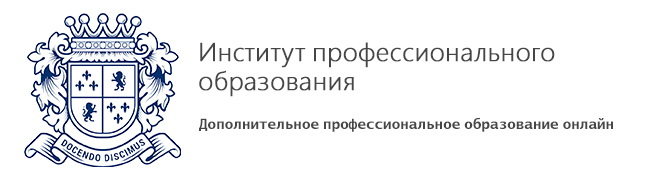 Описание программы:дополнительной профессиональной программы профессиональной переподготовки «Налоги и налогообложение»Цель обучения: Целью профессиональной переподготовки является получение слушателями дополнительных знаний, умений и навыков, необходимых для выполнения нового вида профессиональной деятельности в сфере налогов и налогообложения.Категория слушателей: специалисты в сфере налогов и налогообложения; индивидуальные предприниматели, специалисты, работающие у индивидуальных предпринимателей специалисты любого профиля (не имеющие подготовки в сфере налогов и налогообложения), желающие получить новую профессию и диплом, дающий право на ведение нового вида профессиональной деятельностиСроки обучения:Профпереподготовка - 512 часов - полный срок обучения по программе.Повышение квалификации – 72 часа – полный срок обучения программе.Содержание программы:№ДисциплинаОбъем нагрузкиОбъем нагрузкиОбъем нагрузкиФорма итогового контроля№ДисциплинаВсегоЛекцииСамостоятельная работа студентовФорма итогового контроля1Основы налогообложения    542727зачет2Государственное управление  542727зачет3Налоговое право542727зачет4Налоговый контроль542727зачет5Налогообложение доходов физических лиц492425зачет6Региональные и местные налоги    492425зачет7Налогообложение юридических лиц    542727зачет8Налогообложение природных ресурсов361818зачет9Специальные налоговые режимы361818зачет10Налогообложение участников ВЭД361818зачет11Современные информационные технологии в налогообложении361818зачет12Итоговая работаВКР ИТОГО:512254258